Learning about my Secondary School?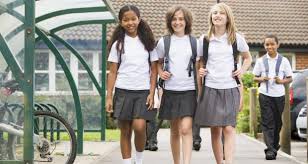 Draw below your school logo…What is the name of your new principle? ___________________________What is the name of your head of year?___________________________What types of food do they sell at your new school? Draw below…Which subjects will you learn? ________________________________________________________________________________________________________________________________________________________________________________________________________________________________________________________________Draw a picture below of your uniform…..Write or draw something that excites you about your new school…What clubs can you take part in? ________________________________________________________________